   River Pines Public Utility District 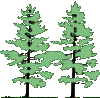 22900 Canyon Avenue, P.O. Box 70, River Pines, CA. 95675(209) 245-6723 Tel (209) 245-5710 Fax www.rppud.orgSPECIAL AGENDA Wednesday,  November 20, 2019 – 5:15 P.M.CALL TO ORDERROLL CALLPLEDGE OF ALLEGIANCEAGENDA: Approval of agenda for this date; all off-agenda items must be approved by the Board (pursuant to §54954.2 of the Government Code.)PUBLIC COMMENT FOR MATTERS NOT ON THE AGENDA:  Discussion items only, no action to be taken.  Any person may address the Board now upon any subject within the jurisdiction of the Board; however, any matter that requires action may be referred to staff and/or Committee for a report and recommendation for possible action at a subsequent Board meeting.  Please note - there is a three (3) minute limit per topic.CLOSED SESSIONA. Conference with Legal Counsel pursuant to Cal. Govt. Code section 54956.9 – Existing Litigation:  Case Name Unspecified (disclosure may jeopardize existing settlement negotiations).Personnel Matter (pursuant to §54957 of the Government Code.)ADJOURNMENT – The next Regular Meeting November 20, 2019 at 6:00 p.m.* * * * *2